REQUERIMENTO Nº           /2020Senhor Presidente,Nos termos do que dispõe o art. 158, VI, do Regimento Interno da Assembleia Legislativa do Estado do Maranhão - RIALEMA, requeiro a Vossa Excelência, a retirada de tramitação da Indicação 1038/2020, de minha autoria, para que seja substituída por versão mais atualizada e melhorada.Assembleia Legislativa do Estado do Maranhão, 25 de agosto de 2020.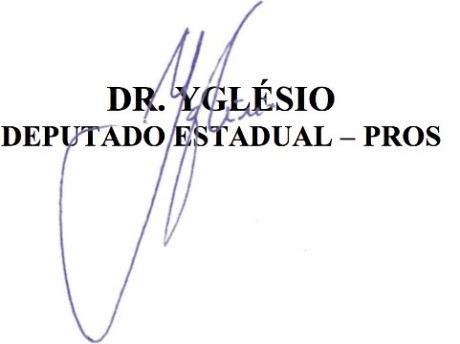 